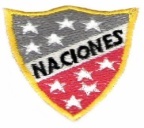 Escuela Particular Las Naciones Nº1973   				             Profesora Marcela Oyarce Avenida Las Naciones 800 Maipú                                                                       Dpto. LenguajeRBD : 25808-3 Fono: 7712401Escuelalasnaciones1973@hotmail.comProducción de textos: “La historieta o Comics”Nombre:________________________________  Fecha: _____________La Historieta o Comics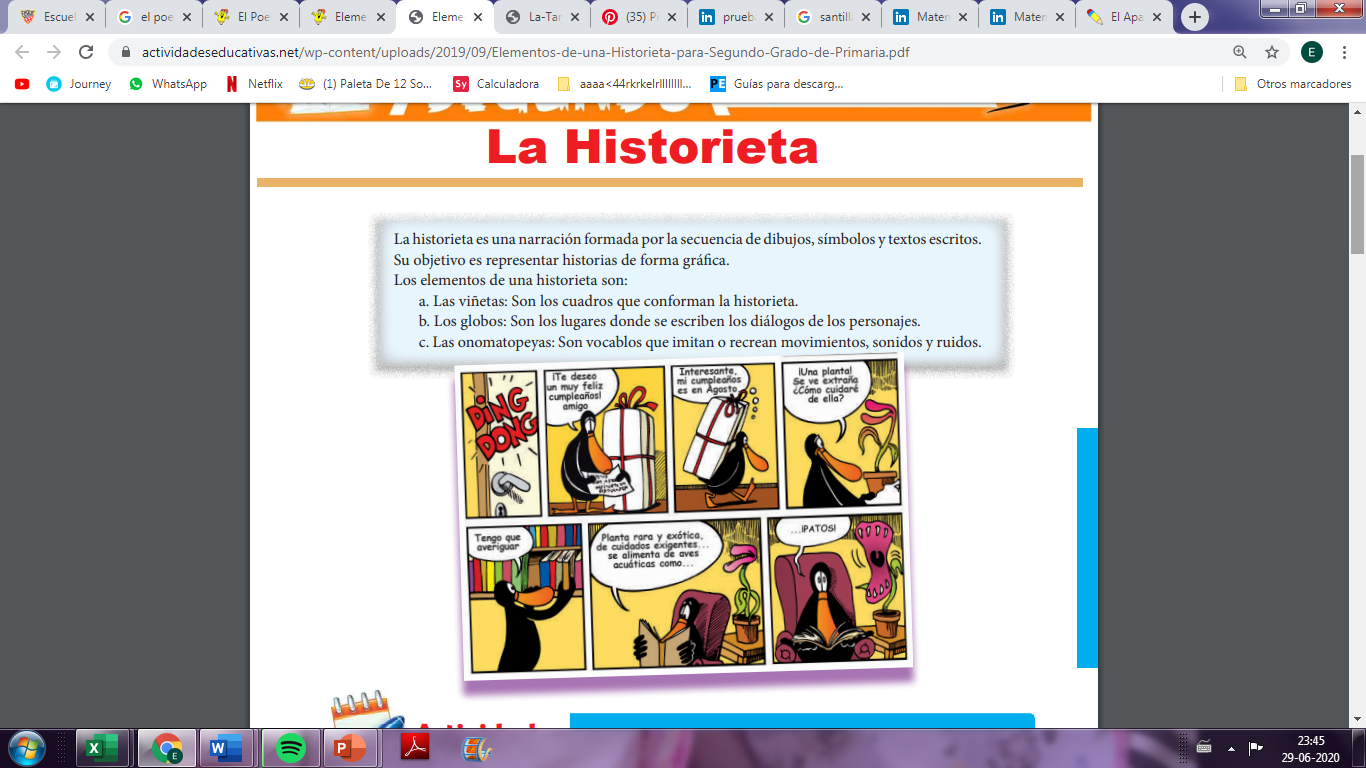 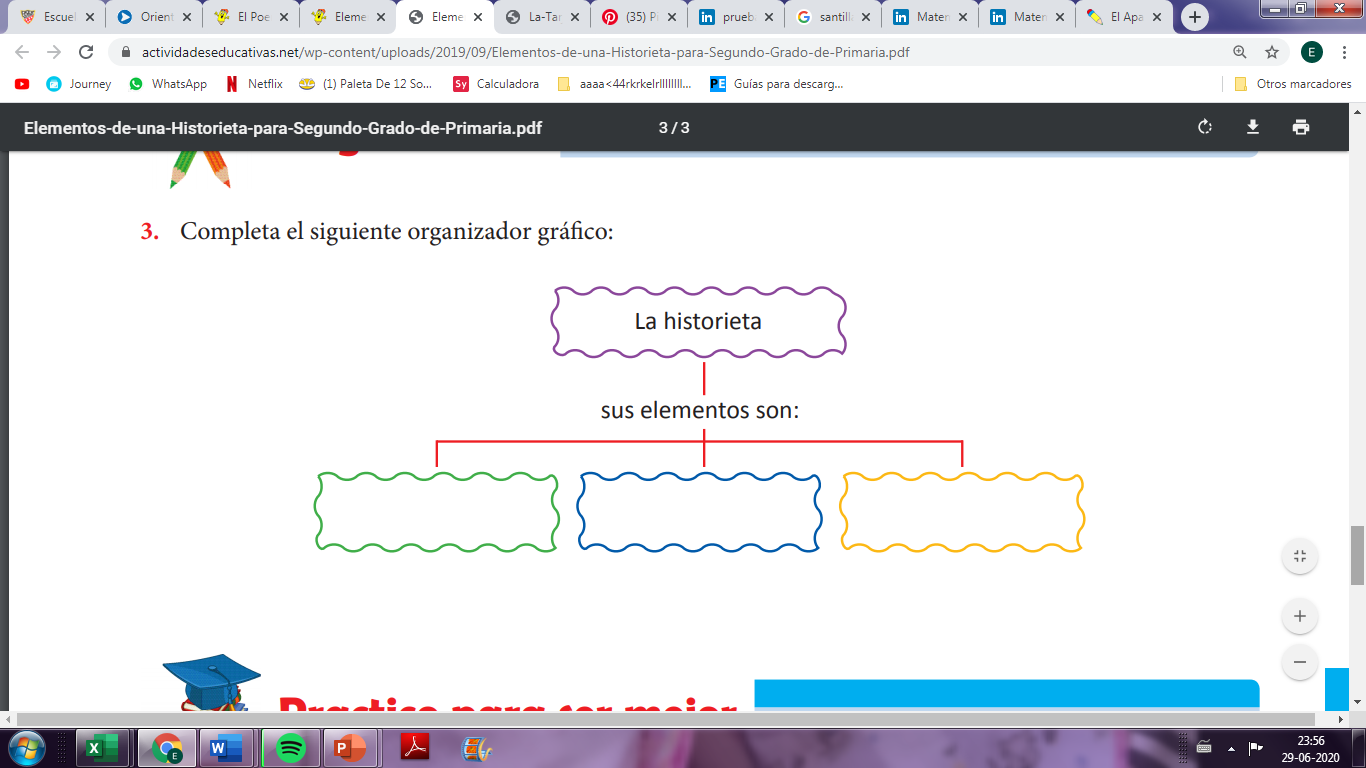 Actividad 1 : Completa la siguiente historieta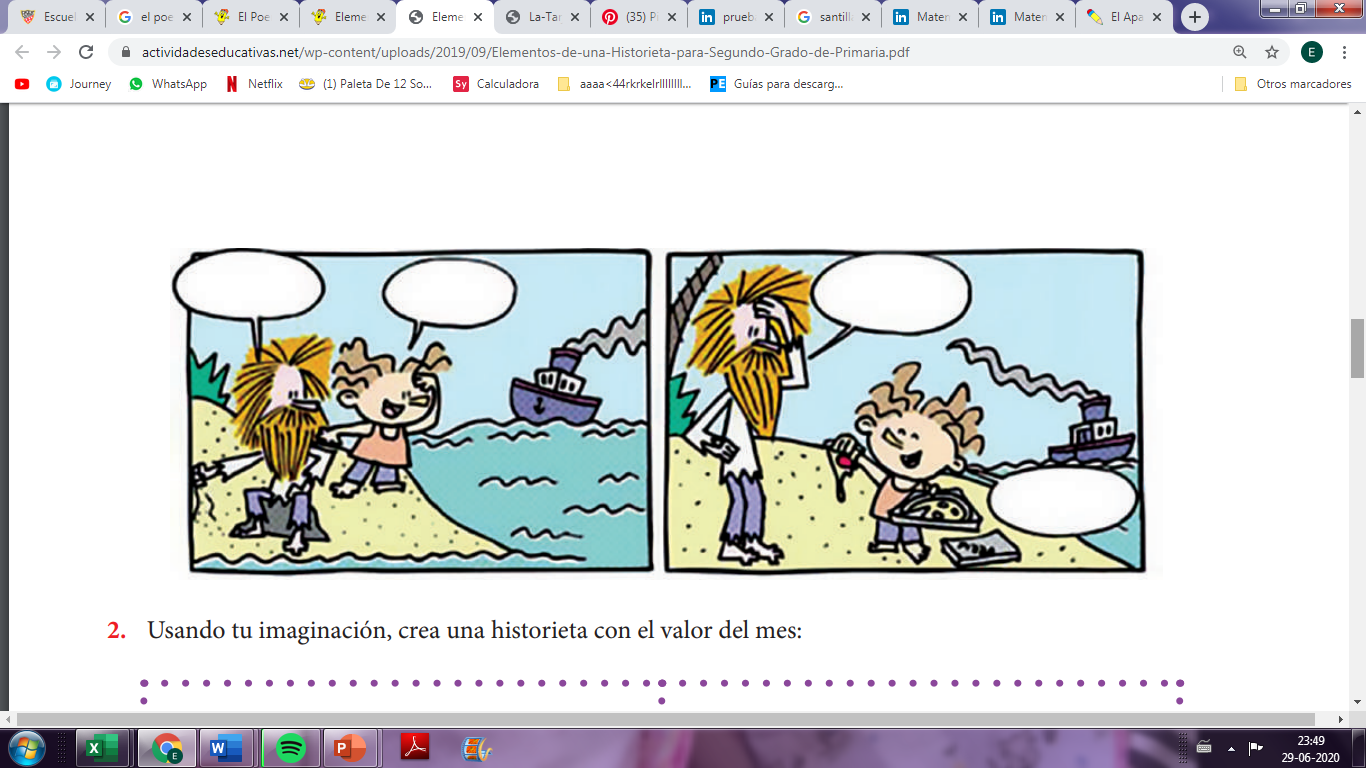 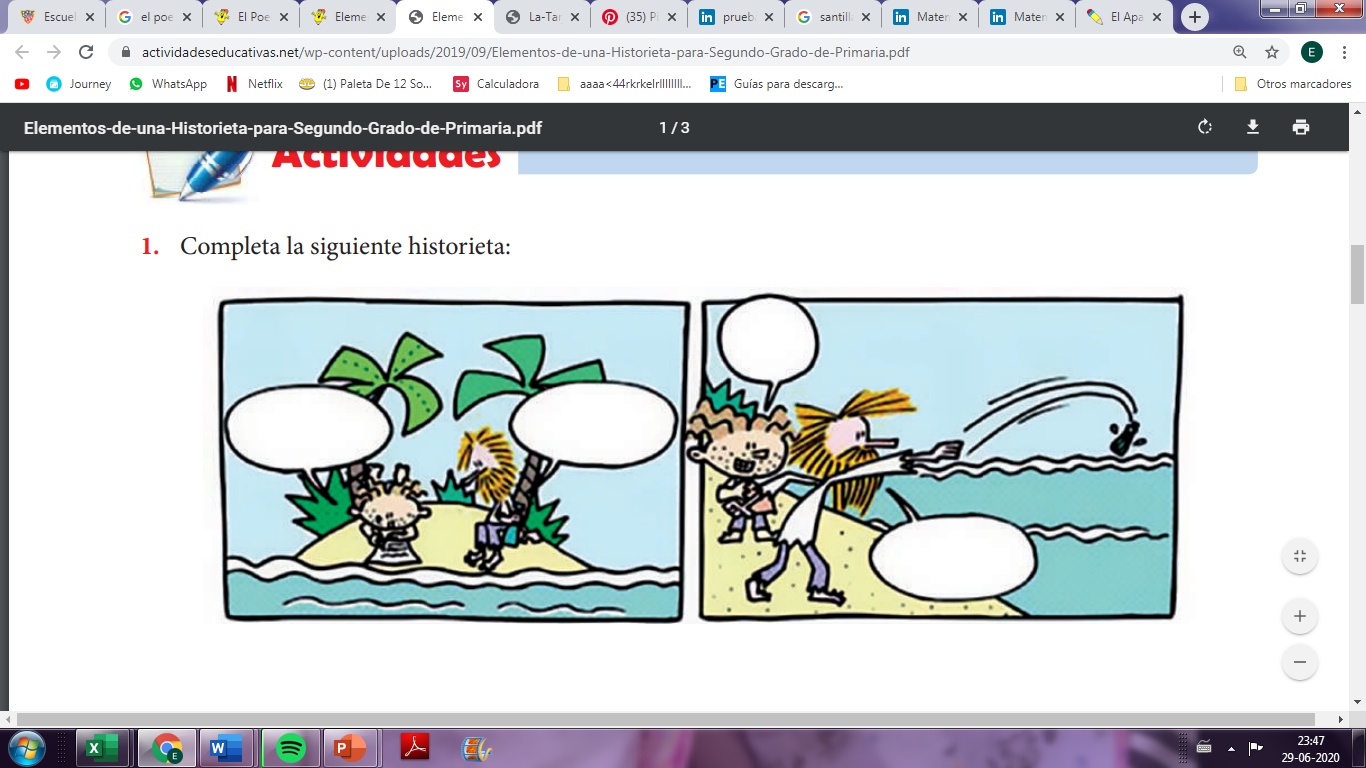 Actividad 2.Utilizando tu imaginación, crea en tu cuaderno una historieta, con el tema: como manifestar la solidaridad y respeto en mi hogar.Para esta actividad divide la hoja de cuaderno en 6 partes (cuadros)como mínimo.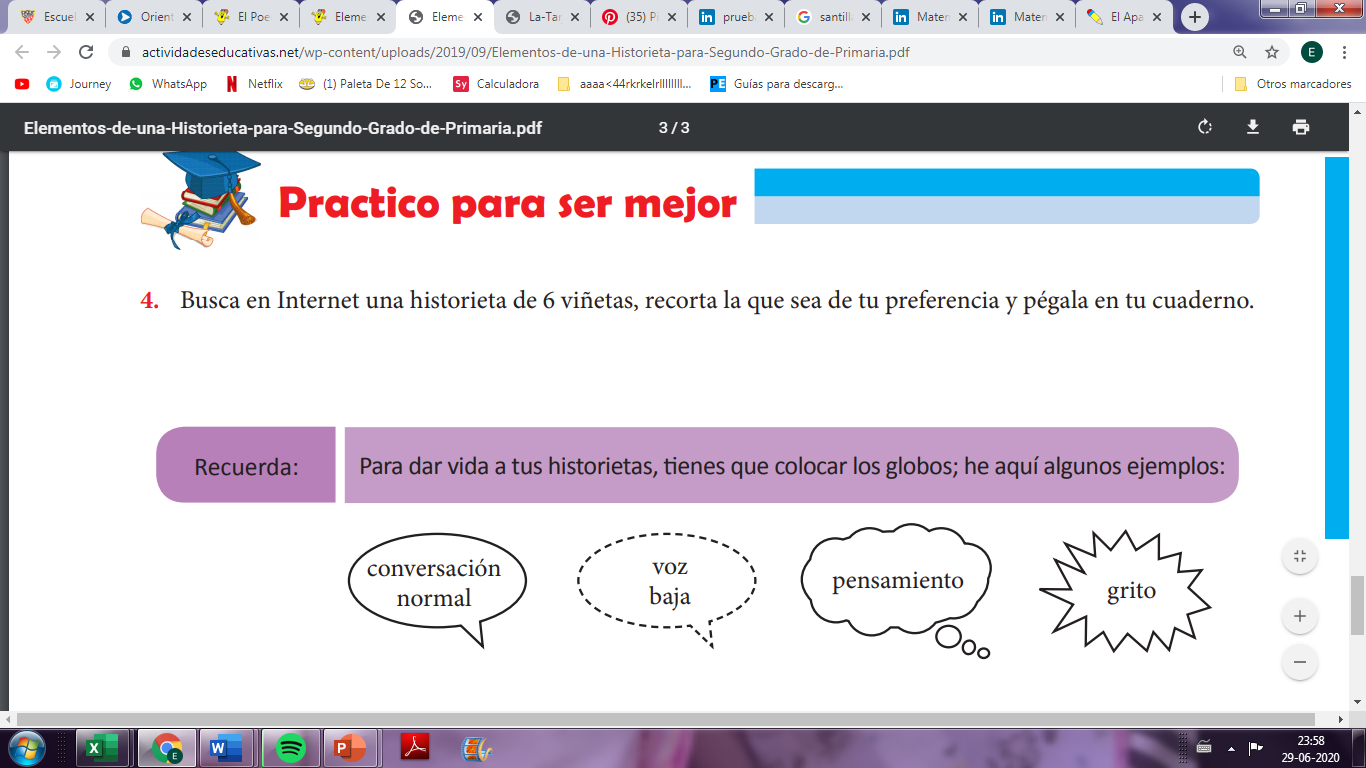 